В основе интеллекта память и вниманиеЗдравствуйте, уважаемые родители!Часто мы сетуем на то, что соседский Вова, быстрее и лучше усваивает новую информацию и новые виды деятельности и вздыхаем, что наш ребенок не в нас пошел… 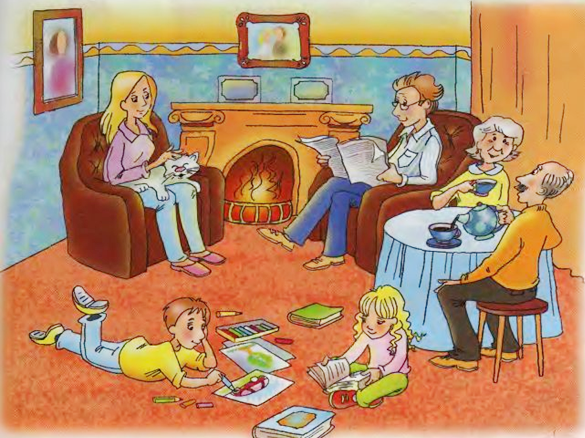 На самом деле в основе интеллектуальных способностей лежат такие процессы психики как восприятие, память, внимание, мелкая моторика рук. Именно на их основе формируется более сложный и многогранный процесс -  мышление, который отвечает за творческий нестандартный подход к решению задач, создание индивидуального стиля деятельности, а в дальнейшем, помогает сформировать высокий уровень обучаемости. Это ведь так важно для будущей взрослой жизни –уметь    адаптироваться к изменяющимся жизненным условиям , чтобы развиваться  и в профессиональном и в личностном плане. Нам очень повезло, потому что такие процессы как восприятие, память, внимание можно и нужно тренировать в любом возрасте, особенно увлекательно заниматься этим в компании с собственными детьми.Мы предлагаем вашему вниманию такие  игры, которые не требуют особенной подготовки и  послужат не только  интеллектуальному развитию вашего ребенка, но, также, помогут получить опыт совместных положительных эмоций и будут способствовать созданию доверительных отношений между вами. Игры на развитие внимания. Всегда игры начинает взрослый, он объясняет правила игры, а когда ребенок их усвоит, поменяется с ним ролями.  Пол, нос, потолок (с ускорением темпа).Сколько чего? Осматривая комнату называть все предметы на букву к, все круглые, все деревянные и т. д. Выполни уговор.  Договориться  с участниками, какие ответные движения нужно производить в ответ на движения ведущего. Отрепетировать несколько раз, далее тот, кто ошибся, выбывает из игры. Обойди спиной. Участники должны обойти змейкой все поставленные на пути в одну линию предметы, темп ускоряется. Отгадай. Ребенка водят по комнате 30-40 секунд, потом подводят к любому предмету и он должен на ощупь догадаться что это. Пишем по воздуху. Взрослый стоя спиной к ребенку пишет по воздуху печатными буквами несложные слова, а ребенок пытается сразу же их читать. В зависимости от готовности ребенка, слова можно усложнять. Рисунок на спине. Взрослый рисует ребенку на спине какой- либо предмет, ребенок должен отгадать, что нарисовано. Начинать нужно с простых изображений, отгадывать нарисованное можно с помощью наводящих вопросов.  Узнай по звуку. На столе разложить несколько предметов, которые ребенок может рассмотреть и потрогать. Затем ребенку завязываются глаза и он по звуку должен определить предмет, который его издает. Волшебный мешочек. Взрослый предлагает ребенку с завязанными глазами вытащить из мешочка какой- либо из находящихся там предметов и на ощупь определить что это /предметы должны быть знакомы ребенку, иметь несложный контур и различную фактуру. Что нового. Взрослый рисует на доске или листе бумаги мелом какую либо геометрическую фигуру /например квадрат, который потом превратиться в дом с окружающим его парком/ ребенок закрывает глаза, а взрослый в это время дорисовывает новые детали / участников может быть несколько. На определенном этапе игры можно закрывать глаза по очереди/. Открыв глаза ребенок должен определить что изменилось на рисунке, и чем дольше длится игра, тем сложнее искать новые детали. Сосчитай всех… Бабушек по дороге домой, синие машины, детей, собак, людей в красной одежде и т. д. Археология. Взрослый опускает кисть руки в таз, миску с песком /можно заменить крупой и засыпает ее. Ребенок должен осторожно «откопать» руку, то есть провести археологические раскопки /можно сделать игру более интересной, спрятав в руке какой – либо предмет или конфету – «клад»/. При этом нельзя дотрагиваться до кисти руки, как только ребенок ее коснется, игра начинается сначала /можно меняться местами со взрослым/. Игры на развитие памятиСкороговорки. Предложите вашему ребенку произнести скороговорки разной длины и в разном темпе. Движение по памяти. Предложите ребенку повторить выполненное вами движение. Оно может быть танцевальным, пародийным и т. д.Зеркало. Предложите ребенку быть вашим зеркальным отражением. Пусть он попытается скопировать ваши движения, поменяйтесь местами. Вспомни не глядя. Проведите упражнение в комнате, месте, которое ребенок хорошо знает. Предложите ему осмотреть комнату, а потом закрыть глаза и ответить на ваши вопросы. Например: сколько картин на стене, какой рисунок на обоях, сколько ступеней на лестнице и т. д.Игры с пальчиками. С развитием пальцев рук начинается развитие ума. Эти игры помогают  освоению координации, то есть согласованию, приведению в соответствие с командами мозга свои движения, действия. Еще одно особое достоинство этих игр состоит в том, что они помогают развитию речи, разговора, общения, они сами его часть. Теневой театр. Сурдоперевод. Взрослый поет, читает стихи, сказки, басни, ребенок показывает действия, происходящие в тексте с помощью слов, можно играть с участием нескольких детей.Моя черепаха. Вот моя черепаха. Сожмите пальцы в кулак. Она живет в панцире, она очень любит свой дом. Когда она хочет есть, она высовывает голову (выставьте большой палец) и прячет ее обратно Спрячьте в кулак большой палец), когда хочет спать. Воробьи. Пять воробьев на заборе сидели (держите перед собой руку с растопыренными пальцами, а по мере того как птички улетают, сжимайте пальцы). Один улетел, а четыре запели. И пели, пока не сморила усталость. Один улетел, - и их трое осталось. Сидели втроем и немного скучали, один улетел, а двое остались. Кто кого перетянет. Играющие чертят линию. Захватывают друг друга любым пальцем любой руки и тянут в свою сторону, побеждает тот, кто перетянет.Для того, чтобы совместные игротренировки доставили  вам и детям удовольствие следуйте нехитрому совету: Не старайтесь во всем быть лучше ребенка. Если ребенок справился с заданием, обязательно отметьте это, похвалите и, если возможно, расскажите о победе ребенка в семье, своем окружении.   